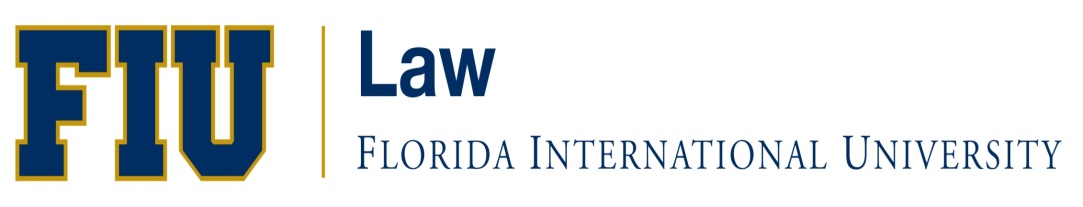 COLLEGE OF LAWFALL 2020 JMFIRST WEEK ASSIGNMENTSLAW JRM 6300 RVC- Intro to American LawProfessors Margaret Correoso and Rima MullinsFirst Week AssignmentRead Chapter 1, pg. 1-22,Review web exercise question 2 (a)-(d), pg. 21, Review and analyze review questions 1-7, pg. 22, Be prepared to discuss the answers to the web exercise and review questions for the first day of class.  LAW JRM 6700 U20 – Torts and Criminal WrongsProfessors Miriam WeismannFirst Week Assignment*READ THE SYLLABUS AND REVIEW “Course Content” ON Canvas              I.  CIVIL WRONGS: TORT AND ADMINISTRATIVE LAW CLASS 1                     Corporate Existence and Liability: An Exercise in Legal Fiction and Self-Regulation 8/29 Topics:  The legal attributes of a corporation; capital structure; types of securities: formal and functional characteristics; theories of corporate entity liability including respondeat superior, fiduciary duty and conflicts of interest; corporate legal privileges; and, the criminalization of corporate conduct.  Assignments: text: Klein and Coffee, pp. 112-118; 122-27; 131-41; 177-185 canvas:  *Article: George Kuney, “Everything I Needed to Know About Enron I Learned in Kindergarten (and Graduate School)” *read all case excerpts: N.Y. Central and Hudson River R.R. Co. v. U.S.;  U.S. v. Bank of New England;  Upjohn v. U.S.; Braswell v. U.S;  Brown v. Wells Fargo Note:  Syllabus and other reading materials will be emailed to the students.LAW JRM 6710 U20 - Legal Analysis and WritingProfessors Joseph AnkusFirst Week AssignmentFirst Week Assignments will be emailed directly to students.